第８回　ピースゼミ　元満蒙開拓団の方からのお話「北村家の食卓」　次第令和６年１月27日（土）9時30分～11時00分１　開会２　「北村家の食卓」　北村栄美さん、北村彰夫さんより３　質疑応答４　グループワーク（出た意見を記入してみましょう）５　閉会※アンケートに回答してください。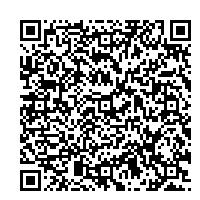 次回：３月16日（土）9時30分～11時00分　ムトスぷらざ大会議室